Beginning with the ChurchLinking School, Parish and HomeBeginning with the ChurchLinking School, Parish and Home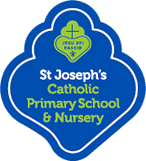 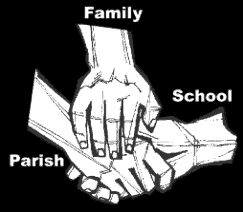 Religious Education Religious Education Religious Education Religious Education Key Idea: Beginning with the Church Key Idea: Beginning with the Church Key Idea: Beginning with the Church Key Idea: Beginning with the Church This topic is intended for the first of the academic year 2017/2018. As we welcome new and returning members to our schools community, we learn about how the Church formal welcomes nee members in study of the sacraments of Initiation. This topic is the last in our study of the Year of Matthew. This topic is intended for the first of the academic year 2017/2018. As we welcome new and returning members to our schools community, we learn about how the Church formal welcomes nee members in study of the sacraments of Initiation. This topic is the last in our study of the Year of Matthew. This topic is intended for the first of the academic year 2017/2018. As we welcome new and returning members to our schools community, we learn about how the Church formal welcomes nee members in study of the sacraments of Initiation. This topic is the last in our study of the Year of Matthew. This topic is intended for the first of the academic year 2017/2018. As we welcome new and returning members to our schools community, we learn about how the Church formal welcomes nee members in study of the sacraments of Initiation. This topic is the last in our study of the Year of Matthew. Attitudes and Spiritual DispositionsAttitudes and Spiritual DispositionsAttitudes and Spiritual DispositionsAttitudes and Spiritual DispositionsSpiritual Outcomes: It is hoped that pupils will develop:A sense of the importance of the sacramental life of the Church A commitment to celebrating their faith An openness to the presence of God in the SacramentsReflectiveness in prayer An openness to the presence of God in the SacramentsReflectiveness in prayer An openness to the presence of God in the SacramentsReflectiveness in prayer Activities to try at homeActivities to try at homeActivities to try at homeActivities to try at homeYou are the first educator of your child in faith. Your child’s learning in religious education will be much greater if you and the school are engaged in talking about the same ideas and beliefs. Help your child by trying this activity while this topic is being taught:Welcoming people into our homes, workplaces and communities is part of life. Talk with your pupils about how you welcome new friends and family and why. Making people welcome is the first moment when we say to them you matter to us – you are important and valuable to us…and to God.  You are the first educator of your child in faith. Your child’s learning in religious education will be much greater if you and the school are engaged in talking about the same ideas and beliefs. Help your child by trying this activity while this topic is being taught:Welcoming people into our homes, workplaces and communities is part of life. Talk with your pupils about how you welcome new friends and family and why. Making people welcome is the first moment when we say to them you matter to us – you are important and valuable to us…and to God.  You are the first educator of your child in faith. Your child’s learning in religious education will be much greater if you and the school are engaged in talking about the same ideas and beliefs. Help your child by trying this activity while this topic is being taught:Welcoming people into our homes, workplaces and communities is part of life. Talk with your pupils about how you welcome new friends and family and why. Making people welcome is the first moment when we say to them you matter to us – you are important and valuable to us…and to God.  You are the first educator of your child in faith. Your child’s learning in religious education will be much greater if you and the school are engaged in talking about the same ideas and beliefs. Help your child by trying this activity while this topic is being taught:Welcoming people into our homes, workplaces and communities is part of life. Talk with your pupils about how you welcome new friends and family and why. Making people welcome is the first moment when we say to them you matter to us – you are important and valuable to us…and to God.  An idea for prayer at homeAn idea for prayer at homeAn idea for prayer at homeAn idea for prayer at home